План-схемы образовательной организацииРайон расположения образовательной организации, пути движения транспортных средств и детей (обучающихся)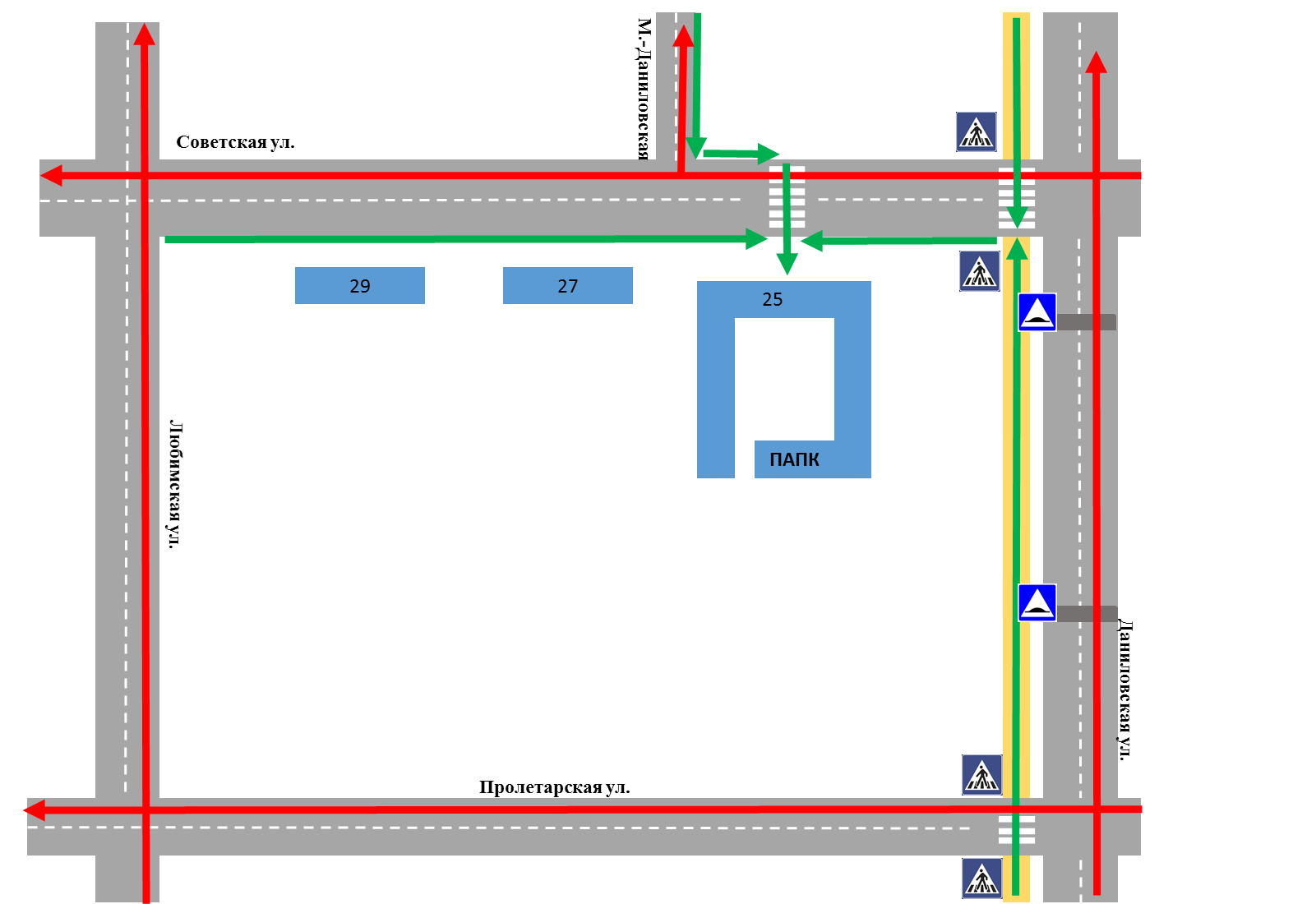 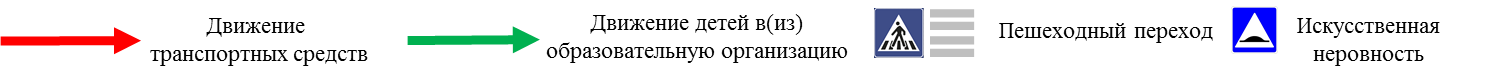 Схема организации дорожного движения в непосредственной близости от образовательной организации с размещением соответствующих технических средств организации дорожного движения, маршрутов движения детей и расположение парковочных мест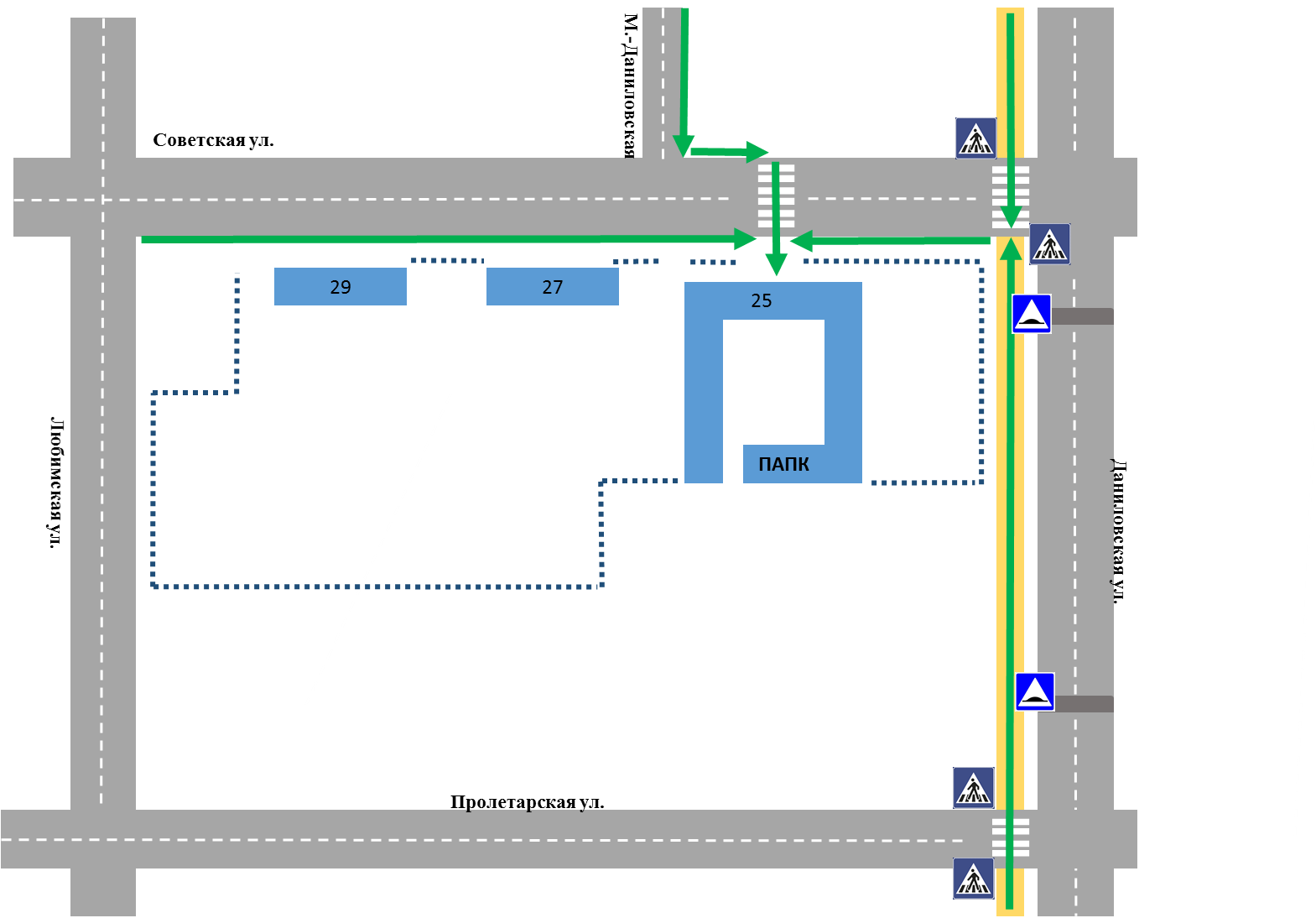 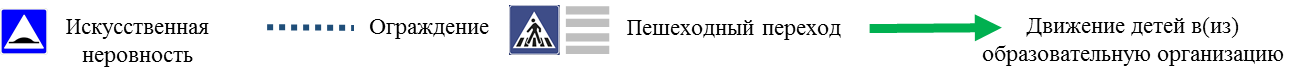 Маршруты движения организованных групп детей от образовательной организации к стадиону, парку или спортивно-оздоровительному комплексу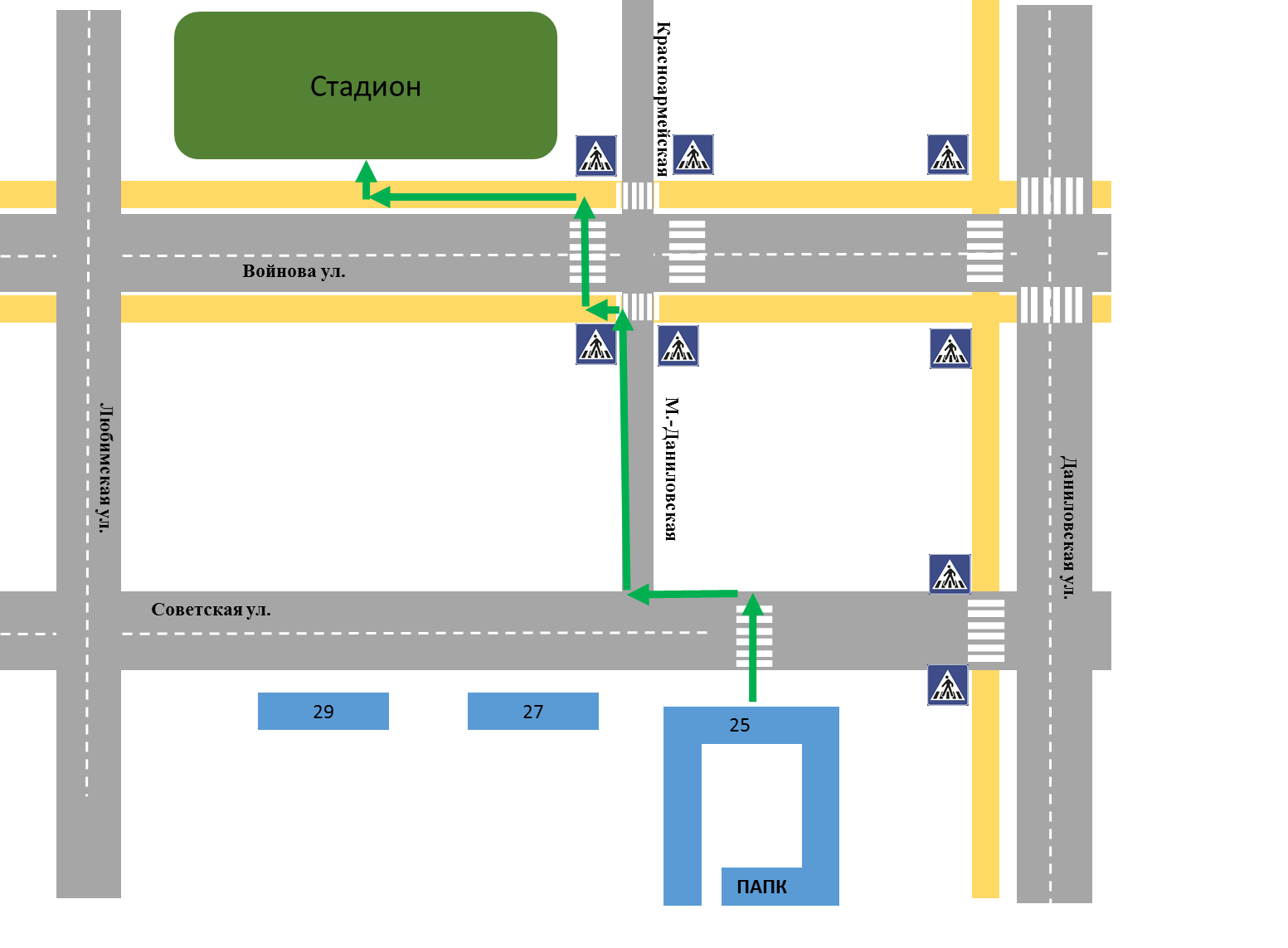 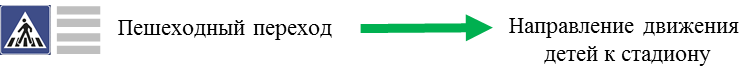 Пути движения транспортных средств к местам разгрузки/погрузки и рекомендуемые безопасные пути движения детей по территории образовательной организации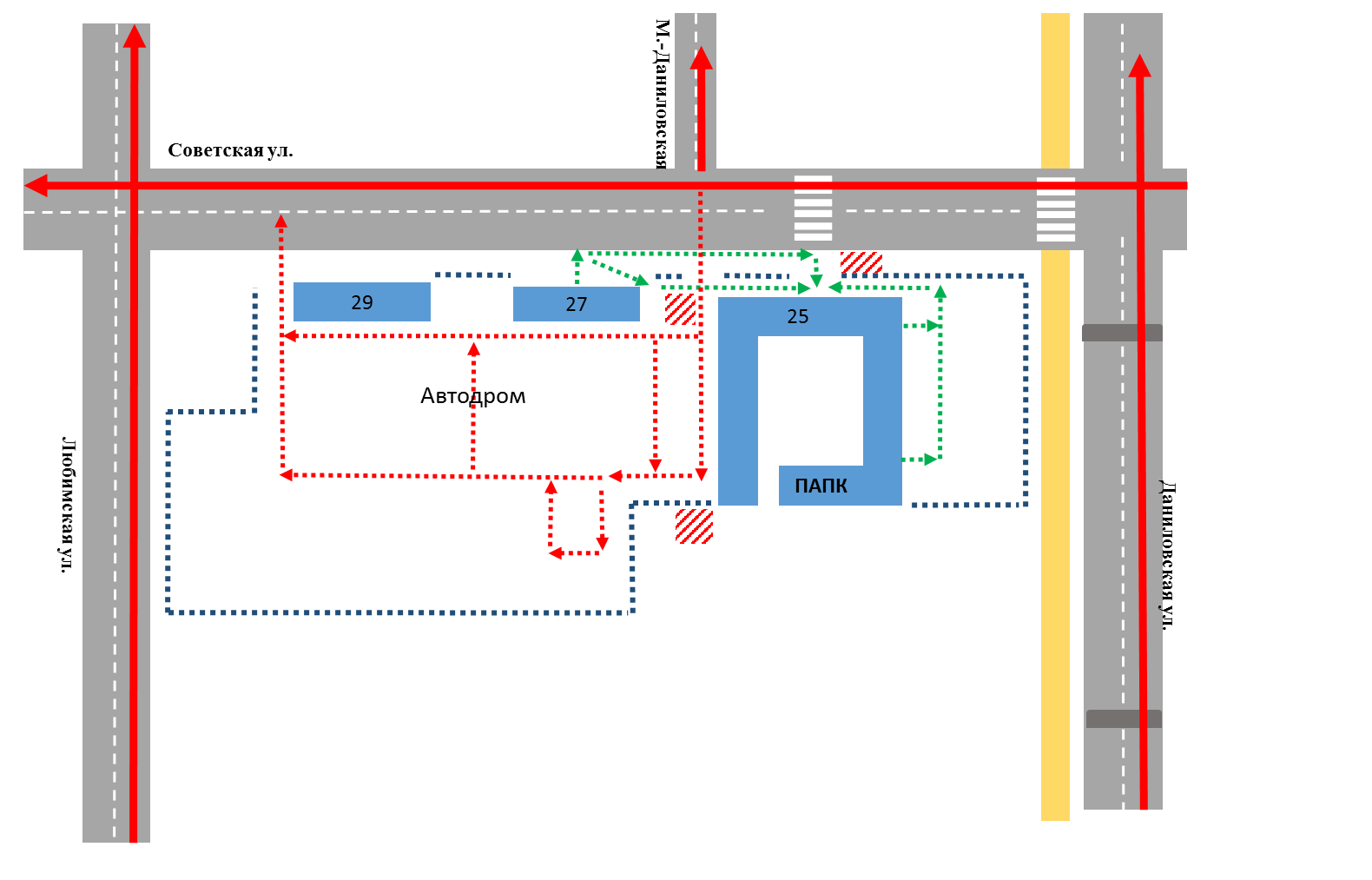 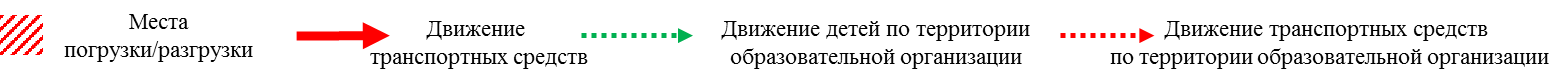 ПриложениеПлан-схема пути движения транспортных средств и детей при проведении дорожных ремонтно-строительных работ вблизи образовательной организации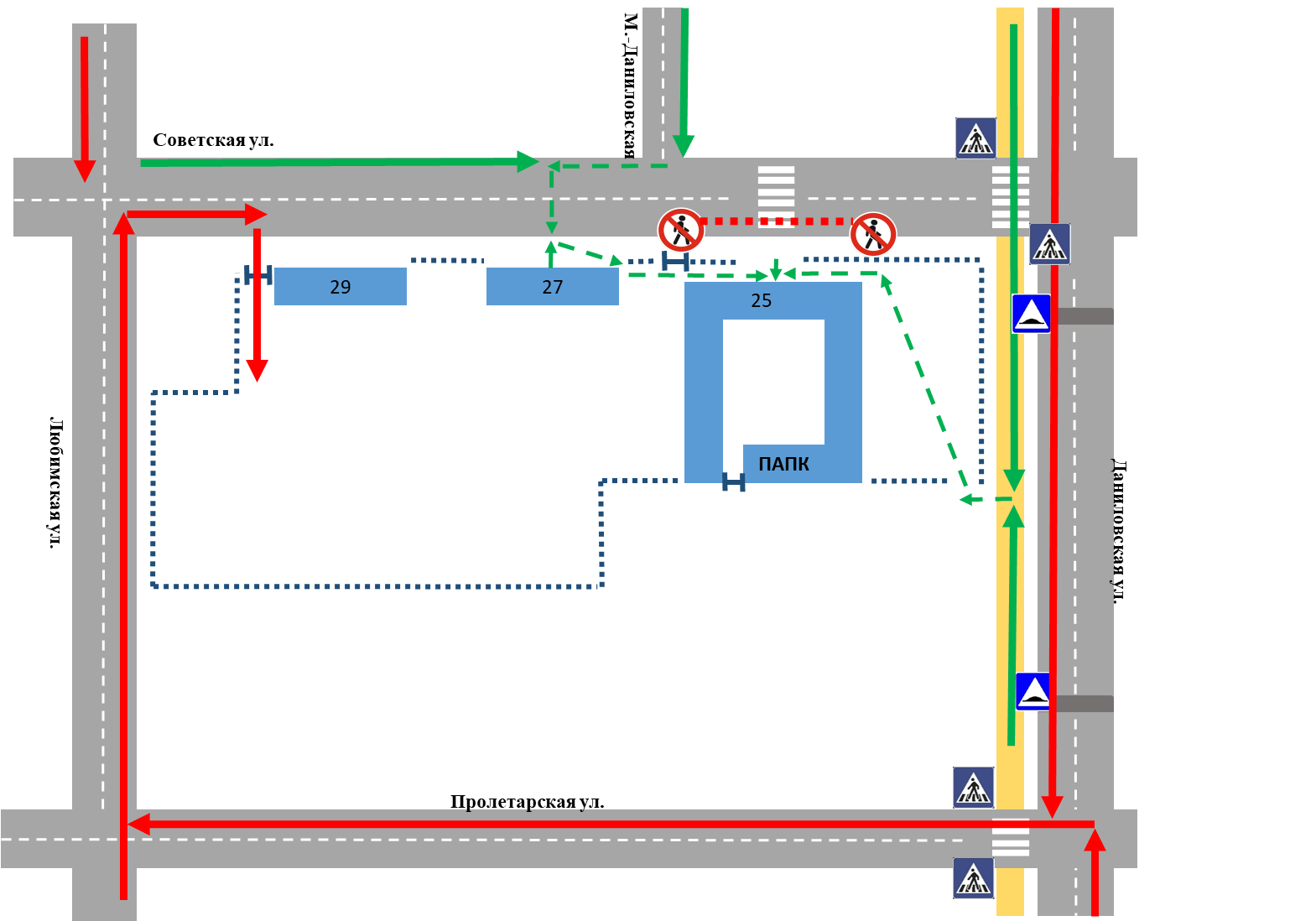 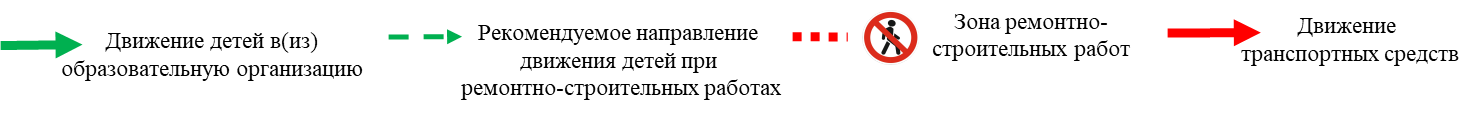 Безопасное расположение остановки автобуса у образовательной организации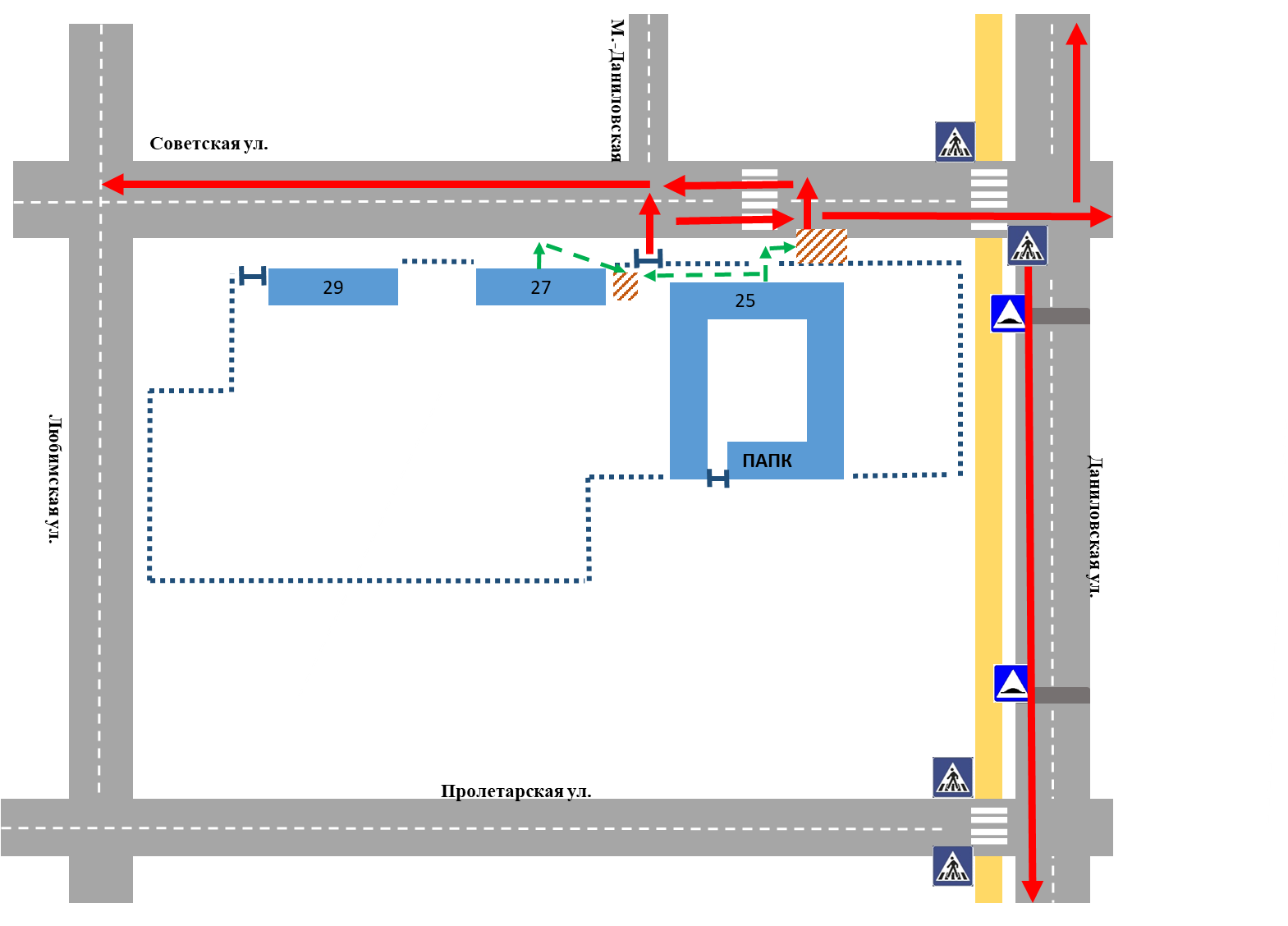 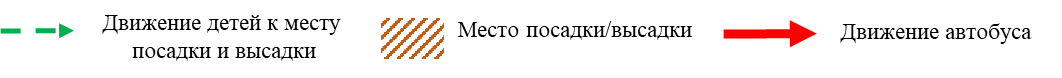 Маршрут движения автобуса образовательной организации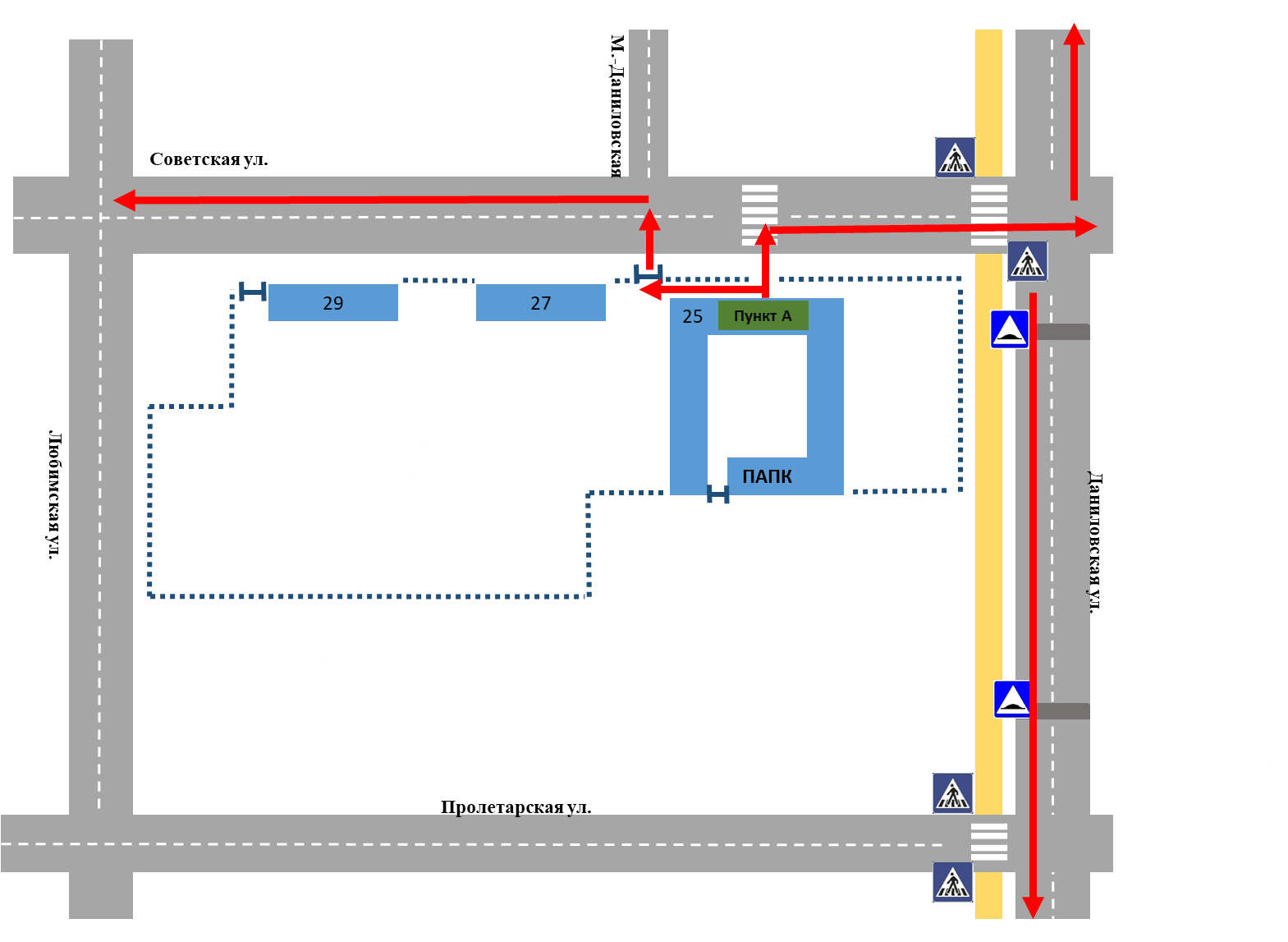 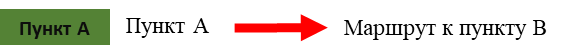 